Faisal 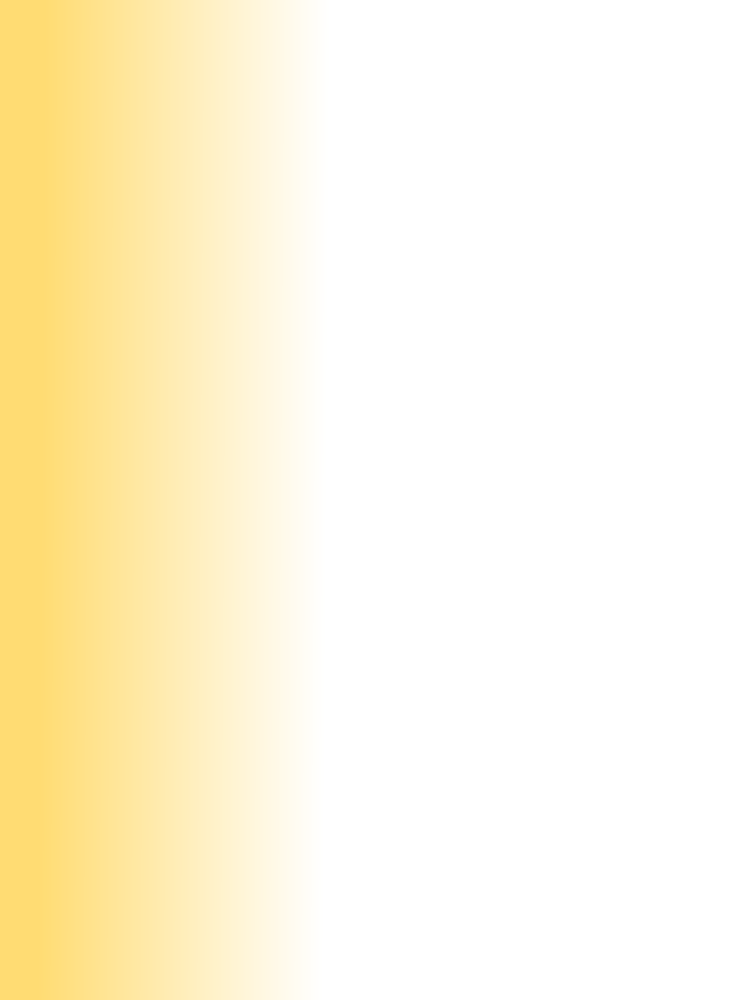 
NPC Staff Camp near AL-Reef Villas Abu Dhabi UAE.E-mail: faisal.379426@2freemail.com Personal Profile I am a highly competent and well-organised Electrical Engineer with extensive experience in the development and maintenance of both low and high voltage electrical control systems. Comfortable assessing complex designs, I possess strong design, fault-finding and process improvement skills which have enabled me to successfully convert ideas into working designs which meet the customer requirements. I am an extremely proactive team player with excellent communication skills, and can also work independently and unsupervised.AchievementsBachelor of Technology in Electrical from NCBA & E Lahore Pakistan.Over Four Years Practical Experience Working in the Building Depart.Qualified in MS-Office and IT
Education[Sep2011 to Aug2013]	[B-Tech Electrical]	[NCBA & E Lahore Pakistan]CGPA achieved:	[3.4/4][Aug2008 to Dec2011]	[DAE Electrical]	[PTBE Lahore Pakistan]Percentage achieved:	[70%]Work Experience[Dec2013 to Jan2015]	[Electrical Foreman]	[Olympia Ch. Ind. PAK.]Discription; A leading Chemical Industry.[Mar2015 to Till Date]	[Electrical Foreman]	[NPC LLC A.D. UAE]Discription; A conustruction Compony which completed many projects likeResidential Appartments, Service Appartments Seven or Five Star Hotels and Luxery Villas.Responsibilities & Duties PerformedWorking at many projects on behalf of my company like Seven or Five star HotelsResidential Apartments, Service Apartments and Luxury Villas. Many tasks I complete on these project like   HV & LV Panel installation,Following the regulations of ADDC and DEWA.Guest Room Management Systems and Smart Home Control System.Room Control Unit programing and launching.Collaborate with my Foreman and Engineer about site difficulties and Additions.Played key role in ensuring team efforts met and exceeded all financial, performance, quality and reliability goals.Expertly performed preventative maintenance and calibration of equipment and systems, earning outstanding reputation for proficiency and quality.Complete Given Targets before Final Date, with Quality and Perfection.SkillsExcellent Problem-solving Skill; with the Ability to identify Site Problems andGenerate the viable solutions.Strong IT skills; demonstrated in familiarity with a range of Special softwears,Like MS-Office etc.Excellent management skill; ensuring projects come in on budget and run accordingTo schedule.Hobbies and InterestsOutside of work, I have keen interest In Technology and I enjoy attending and contributing to a range of technology expositions every year, sharing my technicalExpertise and ideas.Additionally, I enjoy spending the rest of my free time with my Family and Friends.Languages Arabic: Moderate English: ExcellentUrdu:     NativeReferencesReferences areAvailableUponRequest.